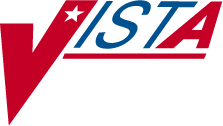 PHARMACY DATA MANAGEMENTTECHNICAL MANUAL/ SECURITY GUIDEVersion 1.0September 1997(Revised December 2011)Department of Veterans Affairs Product Development Revision History	Each time this manual is updated, the Title Page lists the new revised date and this page describes the changes. If the Revised Pages column lists “All,” replace the existing manual with the reissued manual. If the Revised Pages column lists individual entries (e.g., 25, 32), either update the existing manual with the Change Pages Document or print the entire new manual.(This page included for two-sided copying.)Data Archiving and PurgingThere are no archiving and purging functions necessary with this release of the PDM package.Callable Routines/Entry Points/Application Program Interfaces (APIs)APIs, callable routines, and entry points can be viewed by first choosing the DBA menu option on FORUM and then choosing the Integration Agreements Menu option.For detailed information on all supported Pharmacy Data Management APIs, see the Pharmacy Re-Engineering (PRE) Application Program Interface (API) Manual posted on the VistA Documentation Library (VDL).Medication RoutesThe following paragraphs provide an explanation of medication route information.For Outpatient Pharmacy & Inpatient Medication Unit Dose Orders:The Default med route will be returned from the DEFAULT MED ROUTE field (#.06) of the PHARMACY ORDERABLE ITEM file (#50.7) if it is populated, or from the POSSIBLE MED ROUTES multiple (#50.711) of the PHARMACY ORDERABLE ITEM file (#50.7) if it is populated with a single entry and the USE DOSAGE FORM MED ROUTE LIST field (#10) is set to "NO." The med route selection list will be returned with entries from the POSSIBLE MED ROUTES multiple (#50.711) if the USE DOSAGE FORM MED ROUTE LIST field (#10) is set to "NO." Otherwise, the med routes associated with the orderable item's dosage form, MED ROUTE FOR DOSAGE FORM multiple (#50.6061) of the DOSAGE FORM file (#50.606), will be returned.For IV Fluids Orders:If there is only one orderable item in the IV order request, the same logic as defined above under ‘For Outpatient Pharmacy & Inpatient Medication Unit Dose Orders’ will be used to return the default med route from the DEFAULT MED ROUTE field (#.06) and the med route selection list from the PHARMACY ORDERABLE ITEM file (#50.7).If there is more than one orderable item on the IV order request, the PHARMACY ORDERABLE ITEM file (#50.7) will be checked for each orderable item for the default med route and med route selection list as defined above under ‘For Outpatient Pharmacy & Inpatient Medication Unit Dose Orders.’ If there is a default med route common with every orderable item, that default med route will be returned. Similarly, the list of possible med routes that are common with every orderable item will be returned.Administration SchedulingThe following rules apply to administration scheduling.If there is a duplicate schedule, and if one of them contains ward-specific administration times for the ward location of the patient, the schedule returned for inclusion in the array of selectable schedules in CPRS will be the one with the ward-specific administration times.If no duplicate has ward-specific administration times for the ward location of the patient, the schedule with the lowest IEN number will be returned. If both (or more than one) duplicate schedules have ward-specific administration times for the ward location of the patient, the schedule with the lowest IEN number in the ADMINISTRATION SCHEDULE file #51.1 will be the schedule in the array returned to CPRS.<This page left blank for two-sided copying.>External RelationsIntegration AgreementsIAs can be viewed by first choosing the DBA option on FORUM and then the Integration Agreements Menu option.Example: DBA OptionInternal RelationsAll PDM options can function independently.Package-Wide VariablesThere are no package-wide variables for this version.Package RequirementsThe initial PDM module relies on, at least, the following external packages to run effectively.Package	Minimum version neededNational Drug File	V. 3.15Outpatient Pharmacy	V. 6.0Inpatient Medications	V. 4.5Kernel	V. 8.0 (plus all patches, particularlyXU*8*28)VA FileMan	V. 21.0 (plus all patches)34	Pharmacy Data Management V. 1.0	September 1997DateRevised PagesPatch NumberDescription12/11i, ii, iii, 33-33bPSS*1*159Updated Medication Route informationREDACTED04/11i-iii, 21-24r, 25, 29-30h,48-49bPSS*1*155Removed Auto Create Dosages [PSS DOSAGE CONVERSION] option from the Dosages [PSS DOSAGES MANAGEMENT] menu. Updated menus to show menu structure of Pharmacy Data Management [PSS MGR] after install of PSS*1*155, but before installing MOCHA V. 1.0 (PSS*1*117) due to phased implementation of MOCHA. Also showing menu structure with PSS*1*155 and MOCHA V. 1.0 (PSS*1*117) installed.Added PSSUTIL3 routine and deleted PSSDOSCR and PSSDOSCX routines.REDACTED04/11i-iv, 5, 8, removed 8a-b, 13, 24f-g, added24h-l, 25,28, added 28a-b for paging sense, 29, 30, renumbered31a-b to be 30a- b for paging sense, 31, 32,32a, 35, 45-49,51, 55-59, added60PSS*1*136 and PSS*1*117Added reference to latest patch info, PSS*1*117 and PSS*1*136;Added new files VENDOR DISABLE/ENABLE (#59.73) and VENDOR INTERFACE DATA (#59.74) to File Listand File Security sections.Updated Options Descriptions to include the new options available after the installation of PSS*1*136 and PSS*1*117Updated Routines listAdded new options PEPS Services [PSS PEPS SERVICES], Check PEPS Services Setup [PSS CHECK PEPS SERVICES SETUP], Check Vendor Database Link [PSS CHECK VENDOR DATABASE LINK], andSchedule/Reschedule Check PEPS Interface [PSS SCHEDULE PEPS INTERFACE CK], and updatedmenus where they appear (Exported Options)Added a Bulletins section to both Technical Manual and Security Guide and defined terms in GlossaryUpdated Package Requirements sectionREDACTED04/11i-iii, 5, 6,8a-b, 33PSS*1*153Renamed the MED ROUTE field (#.06) of the PHARMACY ORDERABLE ITEM file (#50.7) to beDEFAULT MED ROUTE. Provided the ability to print the POSSIBLE MED ROUTES multiple on the Default Med Route For OI Report [PSS DEF MED ROUTE OI RPT] option.REDACTEDDateRevised PagesPatch NumberDescription02/11i, 25PSS*1*151Added PSSDSAPA routine to the Routine List. Released with CPRS version 28.REDACTED02/11i, 33-34PSS*1*142Added functionality to denote the default med route for IV orders in the selection list in CPRS if all of the orderable items on the order have the same default med route defined. Released with CPRS version 28.REDACTED02/10i-iii, 5, 8, 24f,25, 29-30,31b- 32, 32a-32h, 45-50PSS*1*147Updated patch references to include PSS*1*147. Described files, fields, options and routines added/modified as part of this patch.REDACTEDREFCQ92010/09i-ii, 5, 8PSS*1*141Updated patch references to include PSS*1*141. Added ASSOCIATED IMMUNIZATION field (#9) to the PHARMACY ORDERABLE ITEM file (#50.7).REDACTED08/0924fPSS*1*140Added new option Default Med Route OI Rpt [PSS DEF MED ROUTE OI RPT].REDACTED02/09i-ii, 24b-f, 25,29-31b, 48-52,55-58PSS*1*129Pharmacy Re-Engineering (PRE) V.0.5 Pre-Release. Restructured main PSS MGR menu and added new Enhanced Order Checks Setup Menu. Described files, fields, options and routines added/modified as part of this project.REDACTED08/08iii, 25, 33-34PSS*1*94Added Medication Routes and Administration Scheduling sections. Added PSSSCHED routine.REDACTED10/06i, ii, 25PSS*1*112Pharmacy Re-Engineering (PRE) Encapsulation Cycle II project. Added routines PSS55MIS and PSS50TMP to the Routine List.REDACTED09/06i, ii, 25PSS*1*108Pharmacy Re-Engineering (PRE) Encapsulation Cycle II project. Added routine PSS551 to the Routine List.REDACTED04/06i, 25PSS*1*90HIPAA NCPDP Global project. Added routines PSSDAWUT and PSSNDCUT to the Routine List. REDACTED04/06i, ii, 25PSS*1*106Pharmacy Re-Engineering (PRE) Encapsulation Cycle II project. Added routine PSS781 to the Routine List.REDACTED11/05i, ii, 25PSS*1*101Pharmacy Re-Engineering (PRE) Encapsulation Cycle II project. Added routines PSS55 and PSS59P7 to the Routine List.REDACTEDDateRevised PagesPatch NumberDescription03/05i, ii, 24a, 25, 29-31, 48PSS*1*87Laser Labels Phase II project. Added Warning Builder and Warning Mapping options descriptions and updated the menu options. Added four new routines to the routine list. Cleaned up misspelled words and such on many pages. REDACTED10/04i., 25, 33PSS*1*85Added routines and a reference to the Pharmacy Re- Engineering (PRE) Application Program Interface (API) Manual created for the Pharmacy Re-Engineering (PRE) project Encapsulation cycle 1.10/04i, 24a, 25, 29-31, 32d-h, 48,53PSS*1*82Updated the option description to include Send Entire Drug File to External Interface [PSS MASTER FILE ALL] option. Added new master file update information to the “HL7 Messaging with an External System” section. Updated routine list to include PSSMSTR. Updated the web address for the VistA Documentation Library (VDL).07/03i, 25, 31, 48PSS*1*61Updated routine list to four new add PKI routines. Added new Controlled Substances/PKI Reports [PSS/PKI REPORTS] menu and four associated report options to the Pharmacy Data Management [PSS MGR] menu.04/03i, 5, 8, 29, 35,48PSS*1*68Updated patch references to include PSS*1*68. Added NON-VA MED field (#8) to the PHARMACY ORDERABLE ITEM file (#50.7).03/03i., 5, 8, 24a,29, 31, 35, 48PSS*1*47Updated patch references to include PSS*1*47.Added new field OTHER LANGUAGE INSTRUCTIONS (#7.1) to the PHARMACY ORDERABLE ITEM file(#50.7) list and Other Language Translation Setup option description.11/02i, ii 5, (6)23 - 25, (26)29-30,(47), 48PSS*1*55Renumbered front matter starting from this Revision History page. Updated Patch number. Updated Option descriptions to include Drug Text File Report option. Added routine PSSDTR in the Routines section. Added the Drug Text File Report option to the current PDM Menu in the Exported Options section.10/02Title, i-iv, 32a- 32dPSS*1*57Updated Title Page, Revision Page and Table of Contents. A section was added for the new HL7 Messaging with an External System.09/01AllPSS*1*38Added this Revision History Page. Added Patch Release changes and Pharmacy Ordering Enhancements (POE) edits. Updated manual to comply with current documentation standards.09/97N/AN/AOriginal Release of Technical Manual.